Р А С П О Р Я Ж Е Н И Еот  14.10.2015    № 2794-рг. Майкоп   О начале отопительного периода 2015 - 2016 годовВ соответствии с климатическими параметрами холодного периода 2015 года, согласно Постановлению Правительства Российской Федерации от 6 мая 2011 г. № 354 «О предоставлении коммунальных услуг собственникам и пользователям помещений в многоквартирных домах и жилых домов», СНиП 23-01-99 «Строительная климатология» и СНиП 41-02-2003 «Тепловые сети»:1.Начать отопительный период 2015 - 2016 годов в многоквартирных домах, расположенных на территории муниципального образования «Город Майкоп», где теплоснабжение осуществляется по централизованным сетям инженерно-технического обеспечения, со дня, следующего за днем окончания 5-дневного периода, в течение которого среднесуточная температура наружного воздуха ниже 8 градусов Цельсия.2.Рекомендовать начать отопительный период 2015 - 2016 годов в многоквартирных домах, расположенных на территории муниципального образования «Город Майкоп», где теплоснабжение осуществляется при отсутствии централизованного теплоснабжения с использованием оборудования, входящего в состав общего имущества собственников помещений в многоквартирном доме, с даты начала отопительного периода, которая устанавливается решением собственников помещений в многоквартирном доме или собственниками жилых домов. В случае непринятия такого решения собственниками помещений в многоквартирном доме или собственниками жилых домов отопительный период начинается в соответствии с пунктом 1 настоящего распоряжения.3. Рекомендовать руководителям организаций, снабжающих тепловой энергией население и объекты социальной сферы, совместно с организациями, отвечающими за обслуживание внутридомовых инженерных систем, с использованием которых потребителям предоставляются услуги  теплоснабжения,  обеспечить  регулярную подачу тепла потребителям с 15.10.2015 года.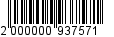 4. Опубликовать настоящее распоряжение в газете «Майкопские новости» и разместить в сети Интернет на сайте Администрации муниципального образования «Город Майкоп».5. Контроль за исполнением настоящего распоряжения возложить на заместителя Главы Администрации муниципального образования «Город Майкоп» С.В. Сидоренко.Глава муниципального образования
«Город Майкоп» 								  А.В. НаролинАдминистрация муниципального образования «Город Майкоп»Республики Адыгея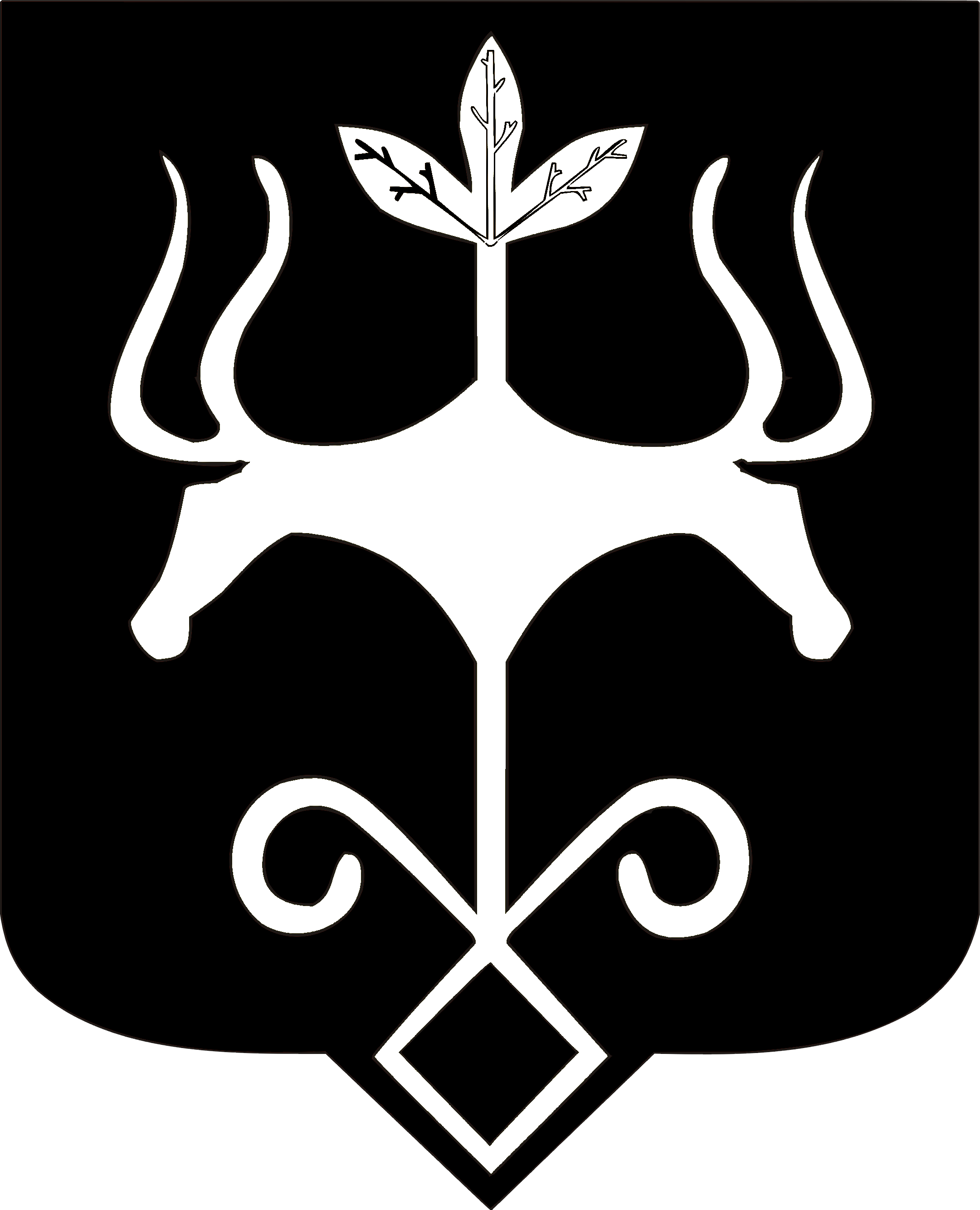 Адыгэ Республикэммуниципальнэ образованиеу «Къалэу Мыекъуапэ» и Администрацие